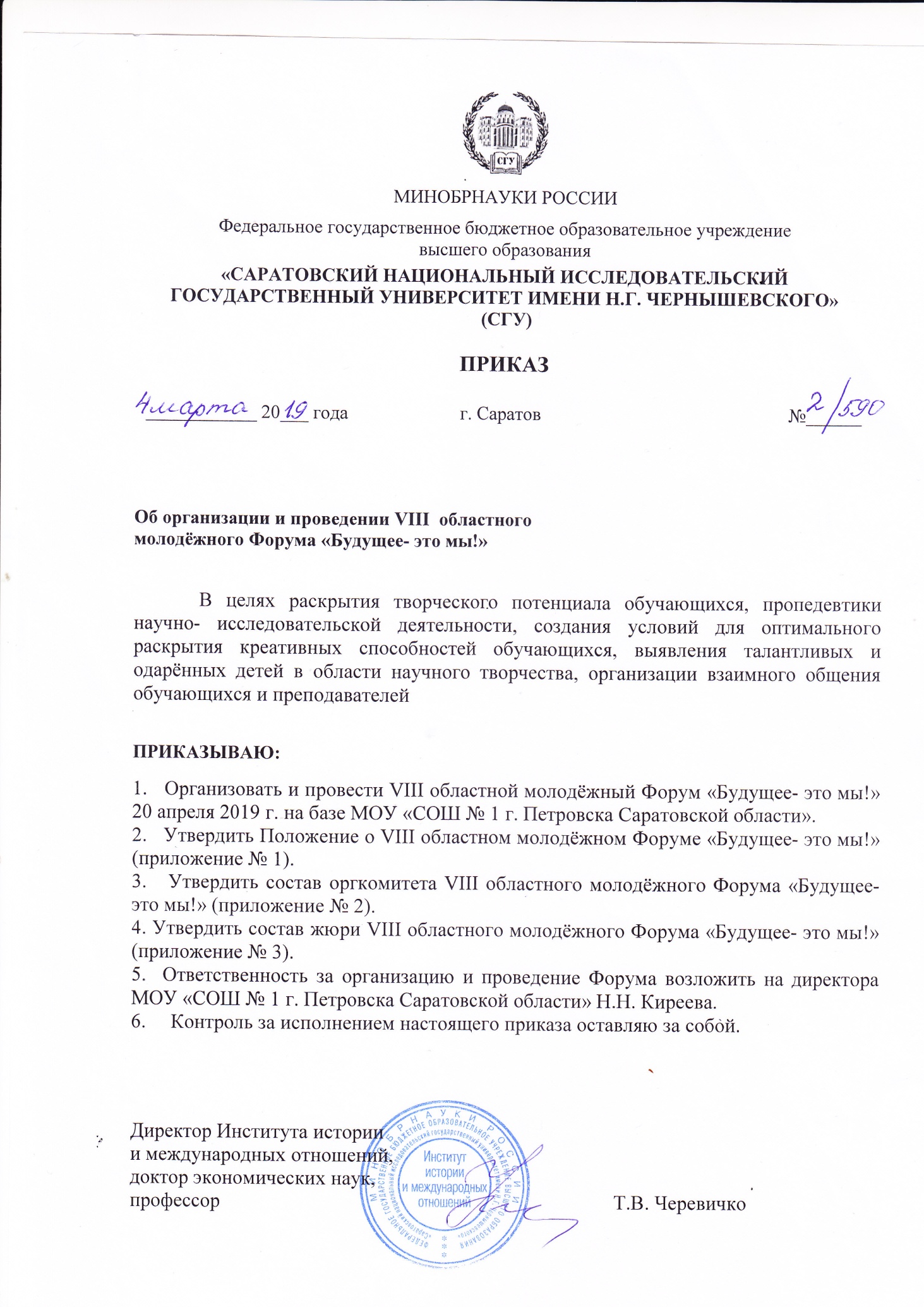 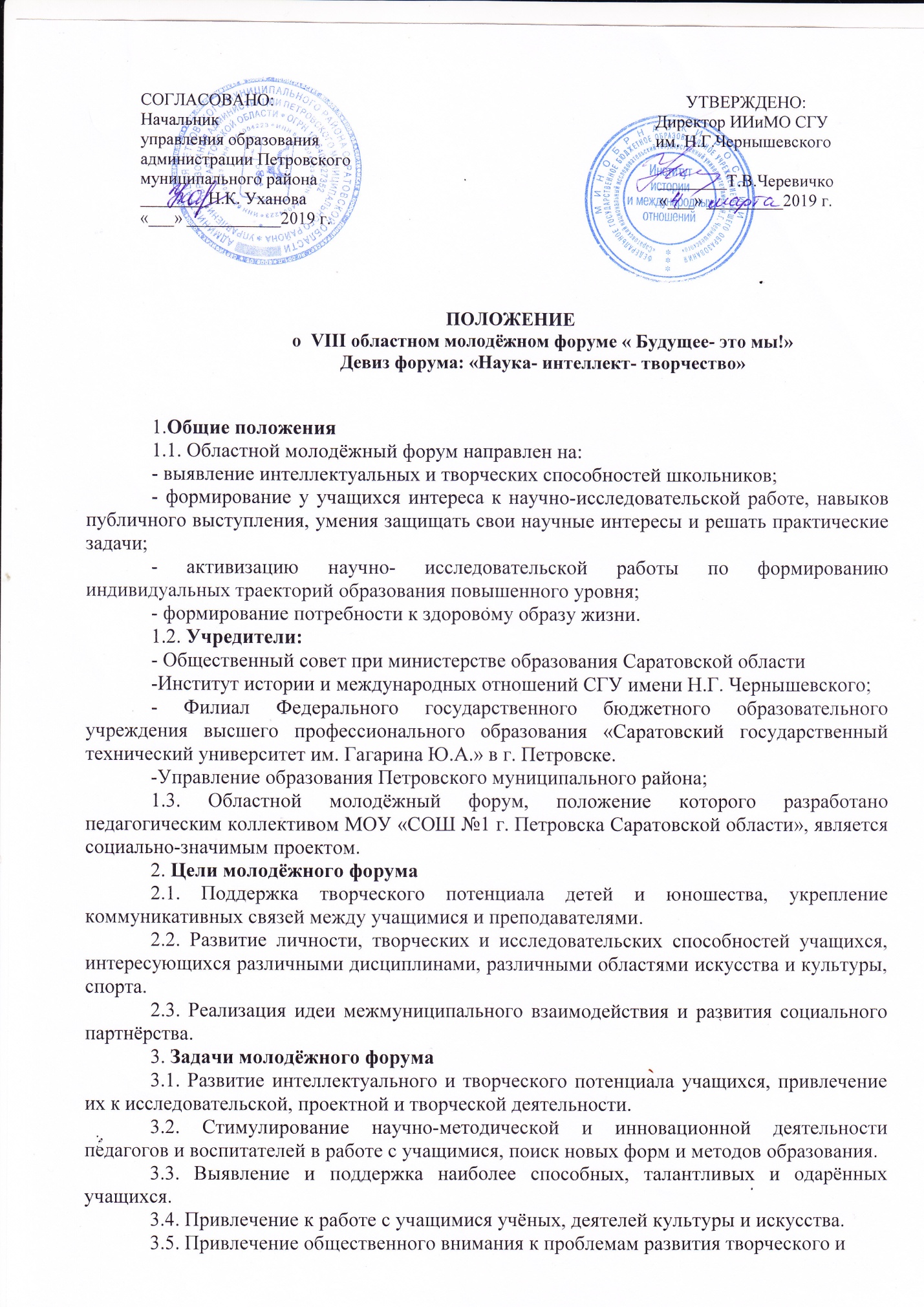 3.6. Формирование открытой развивающей среды, создающей предпосылки к широкой общественной дискуссии и свободному обмену мнениями.3.7. Привлечение к работе с учащимися в рамках социального партнёрства преподавателей ВУЗов и представителей молодёжных общественных организаций, учреждений культуры, родительского сообщества.4. Руководство молодёжным форумом4.1. Общее руководство молодёжным форумом осуществляет Организационный комитет из числа представителей:- муниципального общеобразовательного учреждения «Средняя 
общеобразовательная школа № 1 г. Петровска Саратовской области».4.2. Оргкомитет:- разрабатывает документы и материалы по подготовке и проведению молодёжного 
форума;- утверждает программу и список участников;- создает равные условия для всех участников;- формирует составы секций с равными условиями для всех участников (в случае 
необходимости, по собственному усмотрению);- имеет право отказать претенденту в участии на основании несоответствия работы; требованиям Положения о молодёжном форуме или предоставления работы позднее 
установленных сроков. - формирует состав экспертного совета.4.3.Экспертный совет:- научно-исследовательской конференции проверяет и оценивает проектные и 
исследовательские работы учащихся на заочном этапе;- ЕГЭ - Олимпиады и метапредметной олимпиады разрабатывает задания и критерии оценивания, анализирует и обобщает результаты.4.4. Оргкомитет несёт ответственность:- за соблюдение настоящего Положения, правил и процедур подготовки и проведения молодёжного форума;- за обеспечение объективности оценки работ.5. Участники молодёжного форума5.1. Участниками молодёжного форума могут стать учащиеся 1-11 классов 
общеобразовательных организаций Саратовской области и других субъектов РФ.6. Технология проведения молодёжного форума6.1. Молодёжный форум проводится по следующим направлениям:6.1.1. Научно - исследовательское в форме научно - практической конференции для школьников «Будущее - это мы!» в соответствии с приложением 1.6.1.2. Интеллектуальное в форме «ЕГЭ – Олимпиады» для учащихся 9-11 классов по русскому языку, математике, обществознанию, физике, биологии в соответствии с 
приложением 2 и метапредметной олимпиады для учащихся 1-4 классов в соответствии     с приложением 3. 6.1.3. Декоративно – прикладное в форме выставки ДПИ «Радуга творчества» для всех участников образовательного процесса: учащихся 1-11 классов, родителей, педагогов в 
соответствии с приложением 4.6.1.4.  Методическое в форме секции педагогов. Заочный Конкурс методических 
разработок «Инновационный учитель – инновационная школа» проводится в соответствии с приложением 5.7. Сроки проведения молодёжного форума7.1. Областной молодёжный форум проводится 20 апреля 2019г.7.2. Для участия в форуме с 1 марта по 15 апреля необходимо разместить работу в 
сообществе «Будущее - это мы!» на сайте www.openclass.ru ссылка http://www.openclass.ru/node/473539 ИЛИ прислать заявку в форме в соответствии с 
приложением 1.1 и работу в электронном виде на электронный адрес: futurepetrovsk@yandex.ru 7.3. Для очного участия в конференции необходимо предоставить работу на бумажном носителе до 15 апреля 2019 года по адресу: 412541 Саратовская область, г. Петровск, 
ул. Чернышевского, 205, МОУ «СОШ №1 г Петровска».Контактные телефоны кураторов молодёжного форума:Потапова Ирина Александровна, тел.89053811164; Щербакова Ирина Вячеславовна, тел. 89053246000; Полевова Лариса Юрьевна, тел. 89093404004; Фёдорова Екатерина Валерьевна, 89033290391.8. Место и время проведения молодёжного форума8.1. Молодёжный форум проводится 20 апреля 2019 года на базе МОУ «СОШ №1 
г. Петровска Саратовской области» по адресу: г. Петровск, ул. Чернышевского, 205.8.2. Регистрация участников научно-практической конференции с 9.00 до 10.00 часов.8.3. Регистрация участников «ЕГЭ – Олимпиады» и метапредметной олимпиады 
с 9.00 до 11.30 часов. Начало проведения «ЕГЭ Олимпиады» и метапредметной олимпиады - 12.00 часов. 8.4. Работа выставки ДПИ «Радуга творчества» с 10.00 до 15.00 часов.8.5. Время работы форума: с 09.00 до 15.00 часов.Приложение 1Положение об областной научно-практической конференцииобластного молодёжного форума «Будущее - это мы!»Цель: раскрытие творческого потенциала учащихся, развитие научно - 
исследовательской деятельности.Задачи:- создание и обеспечение условий для оптимального раскрытия креативных 
способностей учащихся,- обучение учащихся начальным навыкам публичных выступлений, умению защищать свои научные убеждения,- формирование у учащихся интереса к научной работе,- выявление талантливых и одарённых учащихся в области научного творчества, 
оказание им поддержки,- формирование творческих связей между учащимися, объединёнными общими 
учебными и научными интересами,- организация взаимного общения учащихся и преподавателей.Участники конференции:Участниками конференции являются учащиеся 1- 11 классов образовательных 
учреждений, учреждений профессионального и дополнительного образования. Принимаются индивидуальные и коллективные проектные и исследовательские работы.Конференция проводится в 2 этапа:1 этап – заочный (экспертиза представленных в оргкомитет работ).2 этап – очный (защита исследовательских работ и проектов).Работы, представленные позднее 15 апреля, не подлежат рецензированию и не 
допускаются для участия в конференции.На секционных заседаниях участник кратко излагает содержание работы, опираясь на иллюстративные материалы, подробно освещает наиболее существенные моменты, выявленные и разработанные самостоятельно. Время выступления 8 – 10 минут.В работе конференции выделяются:1. Естественнонаучное направление (для обучающихся 5-11 классов). - география, экология;- химия, биология;- физика, математика, информатика.2. Гуманитарное направление (для обучающихся 5-11 классов, в секции 
«Иностранный язык» для обучающихся 2-11 классов).«Человек в современном мире»: обществознание, экономика, право, социология, психология, политология, культурология;- история, краеведение;- русский язык, литература;- иностранный язык (номинации: на русском и на иностранном языках).3. «Мир вокруг нас» (для обучающихся 1-4 классов). «Окружающий мир»: «Моя малая Родина», «Мои права»;- русский язык и литература;- математика.По всем направлениям возможна заочная форма участия: для иногородних участников. Подведение итогов работы секций проводится по возрастным категориям:1 - 4 классы.5 - 8 классы.9 - 11 классыТребования к работе:Объём работы не должен превышать 15 страниц компьютерного текста (формат А4, шрифт 14 через 1,5 интервала).В творческой работе должны присутствовать следующие структурные компоненты:На титульном листе указывается образовательное учреждение, организация, которую представляет автор; название работы, авторы и руководители (ФИО полностью);Структура работы: - содержание;- введение;- основная часть (с разбивкой по главам);- заключение; - список использованной литературы;- приложения.При оценке и защите исследовательских работ учитываются:При оценке и защите проектов учитываются:Приложение 1.1Заявка на участие в областной научно-практической конференцииобластного молодёжного форума «Будущее - это мы!»20 апреля 2019 г.Директор                             Подпись                                                 Ф.И.О.Приложение 2ПОЛОЖЕНИЕо предметной ЕГЭ – Олимпиаде областного молодёжного форума«Будущее - это мы!» в 2019 г.I. Общие положения.1.1. Настоящее Положение определяет цели, статус и задачи предметной ЕГЭ - 
Олимпиады (далее — Олимпиады), порядок ее проведения и подведения итогов.1.2. Статус ЕГЭ – Олимпиады – областной.Основными целями и задачами Олимпиады являются:- пропаганда и актуализация научных знаний;- развитие у обучающихся интересов и мотивов научной деятельности; - создание необходимых условий для выявления и развития детской одаренности; - активизация научно-методической работы по формированию индивидуальных 
траекторий образования повышенного уровня.1.3. ЕГЭ - Олимпиада – новый формат олимпиад. Она направлена не только на 
проверку знаний по предмету, но и на обобщение предметного материала, что поможет при подготовке к итоговой аттестации выпускников. ЕГЭ - олимпиада – это не олимпиада в 
формате ЕГЭ, а ЕГЭ в формате олимпиады.Содержание заданий олимпиады определяются обязательными минимумами содержания и уровня подготовленности учащихся по предмету, сформулированные в документах 
Минобразования России: школьным образовательным стандартом (приказ Минобразования России от 5 марта 2004 г. №1089).1.4. Олимпиада проводится по предметам:русский язык; математика; физика; обществознание; биология.II. Участники Олимпиады.2.1. Участниками Олимпиады на добровольной основе являются учащиеся 9- 11-х 
классов общеобразовательных учреждений ( не более 2х представителей от параллели), имеющие соответствующий (повышенный) уровень обученности.2.2. ЕГЭ – Олимпиада предусматривает индивидуальное очное участие обучающихся.2.3. По результатам Олимпиады по каждому предмету присваивается:- одно первое место;- не более двух вторых мест;- не более двух третьих мест.Участники имеют право на участие в Олимпиаде только по одному предмету.III. Порядок организации и проведения Олимпиады3.1. Общее руководство Олимпиадой осуществляет Оргкомитет, который: - определяет формы, порядок и сроки проведения Олимпиады;- формирует совместно методические комиссии Олимпиады по предметам для 
обеспечения необходимого научно-методического уровня;- осуществляет управление подготовкой и проведением Олимпиады;- систематизирует и обобщает итоги;- формирует состав жюри;- вносит предложение о поощрении участников олимпиады, учителей – предметников, осуществивших подготовку победителей и призеров.3.2. Методические комиссии формируются для:- разработки заданий и критериев оценивания; - анализа и обобщения результатов.3.3. Жюри:- оценивает работы участников Олимпиады;- оформляет протокол Олимпиады. Протокол передается в Оргкомитет в течение двух дней после проведения Олимпиады. В протоколе в обязательном порядке указывается:- наименование предмета, по которому проводилась Олимпиада;- список участников олимпиады с указанием класса и количества набранных баллов;- список победителей.3.4. Олимпиадные задания составляются на основе учебных программ начального, 
основного общего и среднего (полного) общего образования.3.5. Базовой литературой для подготовки к Олимпиадам являются учебники по 
предметам, энциклопедии, сборники занимательных задач и упражнений и другие 
образовательные ресурсы.IV. Время для выполнения олимпиадных заданий.4.1. На выполнение олимпиадных заданий отводится 2 астрономических часа.V. Итоги ЕГЭ- Олимпиады, поощрение победителей и участников.5.1. Победители и призеры награждаются грамотами и дипломами.Форма заявкиЗаявка на участие в ЕГЭ – олимпиаде областного молодёжного форума « Будущее - это мы!»Директор                             Подпись                                                                                          Ф.И.О.                                                                                                           Приложение 3ПОЛОЖЕНИЕо метапредметной олимпиаде для учащихся 1- 4 классов областного молодёжного форума «Будущее - это мы!» в 2019 г.I. Общие положения1.1. Настоящее Положение разработано в соответствии с федеральным государственным стандартом начального общего образования и определяет цель, статус и задачи метапредметной олимпиады (далее — олимпиады), порядок ее проведения и подведения итогов. 1.2. Статус олимпиады – региональный.Основными целями и задачами олимпиады являются:- установление уровня овладения ключевыми умениями, позволяющими успешно 
продвигаться в освоении учебного материала на следующих этапах обучения;- оценка предметных и метапредметных результатов обучения;- определение уровня сформированности важнейших предметных аспектов обучения, компетентность учащихся в решении разнообразных проблем.1.3. Олимпиадная работа – это система заданий по литературному чтению, русскому языку, математике и окружающему миру, составленных к предлагаемому тексту. Работа имеет следующую структуру:- задания;- ответы, «ключи» к вопросам.Содержание заданий определяется требованиями ФГОС НОО к результатам обучения.II. Участники олимпиады2.1. Участниками олимпиады являются учащиеся 1 – 4 классов общеобразовательных учреждений (не более 1-го представителя от класса), имеющие соответствующий (повышенный) уровень обученности.2.2. Олимпиада предусматривает индивидуальное очное участие учащихся.2.3. Результаты олимпиады подводятся по параллелям. Призовые места (I, II, III) присваиваются в соответствии с набранным количеством баллов.III. Порядок организации и проведения олимпиады3.1. Руководство олимпиадой осуществляет оргкомитет олимпиады, который:- определяет формы, порядок и сроки проведения;- формирует методическую комиссию олимпиады для обеспечения необходимого 
научно-методического уровня;- осуществляет управление подготовкой и проведением;- систематизирует и обобщает итоги;- формирует состав жюри;- вносит предложения о поощрении участников, учителей, осуществивших подготовку победителей и призеров.3.2. Методическая комиссия:- разрабатывает задания и критерии оценивания;- анализирует и обобщает результаты.3.3. Жюри:- оценивает работы;- оформляет протокол о проведении олимпиады.Протокол передается в Оргкомитет в течение трех дней после проведения олимпиады. В протоколе олимпиады указывается в обязательном порядке:- список участников олимпиады с указанием класса и количества набранных баллов;- список победителей.3.4. Олимпиадные задания составляются на основе учебных программ начального общего образования.3.5. Базовой литературой для подготовки к олимпиадам являются учебники по предметам, энциклопедии, сборники занимательных задач и упражнений и другие образовательные ресурсы.IV. Время для выполнения олимпиадных заданий.4.1. На выполнение олимпиадных заданий отводится 1 час. 30 мин.V. Итоги Олимпиады, поощрение победителей и участников.5.1. Победители и призеры награждаются грамотами и дипломами.Форма заявкиЗаявка на участие в метапредметной олимпиаде учащихся 1- 4 классов областного молодёжного форума « Будущее - это мы!»Директор                             Подпись                                                                                           Ф.И.О.                                                                                                        Приложение 4ПОЛОЖЕНИЕо проведении областной выставки ДПИ «Радуга творчества» областного молодёжного форума «Будущее - это мы!» в 2019 г.1. Общие положения.1.1 Положение о проведении выставки ДПИ «Радуга творчества» (далее – Выставка) 
определяет цели, задачи, сроки, порядок и условия проведения, а также категорию участников Выставки.1.2. Выставка направлена на развитие творческого потенциала всех участников 
образовательного процесса по предмету технология, приобщение к изобретательской, 
творческой, социальной деятельности.1.3. Цель и задачи Выставки:Цель - выявление, развитие и поддержка талантливых детей и учителей в области 
современного декоративно-прикладного творчества и традиционной народной культуры.Задачи:- развитие творческого потенциала участников, направленного на формирование любви к родному краю, гордости за его духовное, культурное наследие; - выявление творческих возможностей и формирование активной позиции по 
сохранению и развитию народных традиций в современном декоративно-прикладном 
искусстве;- повышение художественного уровня декоративных изделий и мастерства исполнения.2. Руководство Выставкой2.1. Жюри:- проводит экспертизу конкурсных работ, представленных на Выставку;- определяет победителей и призёров Выставки;- по результатам работы подводит итоги Выставки. 3. Участники Выставки3.1. В Выставке могут принять участие все участники образовательного процесса 
(учащиеся, педагоги, родители).3.2. Возрастные категории для учащихся:- 7-10 лет; - 11-13 лет;- 14-18 лет.3.3. Образовательное учреждение имеет право представить на Выставку не более 3-х 
работ в каждой номинации.3.4. Образовательное учреждение представляет предварительную заявку на участие в Выставке, заверенную руководителем образовательного учреждения, до 15 апреля 2019 года в МБОУ «СОШ № 1г. Петровска» по электронной почте futurepetrovsk@yandex.ru3.5. Координатор Выставки – Учаева Валентина Витальевна, руководитель РМО 
учителей технологии, учитель технологии МОУ СОШ № 1, контактный телефон 89271094513.4. Сроки, порядок и условия проведения Выставки4.1. Выставка проводится 20 апреля 2019 года в МОУ «СОШ № 1» по адресу: 
г. Петровск, ул. Чернышевского, 2054.2. Творческие работы выполняются в номинации «Декоративно-прикладное творчество и художественные ремесла» по следующим видам работ:- изделия из соленого теста; - вышивка; - вязание; - бисероплетение; - декоративная игрушка (текстиль); - авторская кукла;- традиционная народная кукла;- изделие в лоскутной технике; - художественная обработка дерева: резьба по дереву;- бумажная пластика;- макетирование;- смешанная техника. Работы могут быть выполнены индивидуально и коллективно.4.3. Критерии оценивания:- творческий подход в выполнении работ;- художественный вкус, оригинальность, знание и сохранение национальных традиций;- умелое сочетание традиций и новаторства в изготовлении работы;- фантазия в употреблении материалов изготавливаемых изделий, владение выбранной техникой;- эстетический вид и оформление работы, соответствие возрасту;- применение новых технологий и материалов, нетрадиционное применение известных материалов;- выразительность национального колорита.4.4. Каждая работа сопровождается данными конкурсных работ для учащихся, 
педагогов, родителей.5. Подведение итогов5.1. Победители по всем номинациям и во всех возрастных группах награждаются 
дипломами и грамотами.	5.2. Участникам Выставки вручается сертификат участника.Форма заявкиЗаявка на участие в областной выставке ДПИ «Радуга творчества» областного молодёжного форума «Будущее - это мы!» в 2019 г. (для учащихся)Ф.И.О. руководителя _______________________________________________Контактный телефон ______________________________________________Заявка на участие в областной выставке ДПИ «Радуга творчества» областного молодёжного форума «Будущее- это мы!» в 2019 г. (для учителей, родителей)Для каждого экспоната учащегося предоставляется:Название работы__________________________________________________________________Номинация _______________________________________________________________________Фамилия, имя, отчество автора (полностью) ____________________________________________место учебы, класс__________________________________________________________________Ф.И.О. педагога, телефон____________________________________________________________Для каждого экспоната учителя предоставляется:Название работы __________________________________________________________________Номинация _______________________________________________________________________Фамилия, имя, отчество автора (полностью) ____________________________________________место работы ______________________________________________________________________Телефон___________________________________________________________________________Приложение 5ПОЛОЖЕНИЕо конкурсе методических разработок и исследовательских работ педагогов«Инновационный учитель – инновационная школа» областного молодёжного форума «Будущее - это мы!» в 2019 г.I. Общие положенияНастоящее Положение определяет цели и задачи конкурса методических разработок педагогов ОУ, учреждений профессионального и дополнительного образования, порядок его организации и проведения. Конкурс проводится в рамках методического направления областного молодежного форума «Будущее-это мы!»II. Цель и задачи2.1. Цель Конкурса (далее - Конкурс) – развитие педагогического потенциала, стимулирование творческой активности учителей, совершенствование профессионального мастерства, обобщение и распространение инновационного опыта педагогов, обновление научно-методического обеспечения образовательного процесса с учетом требований ФГОС.2.2. Задачи Конкурса:- активизация деятельности педагогов по разработке и созданию образовательного ресурса – инновационная школа;- выявление и распространение эффективного опыта работы по новым стандартам в рамках образовательного учреждения;- внедрение современных инновационных образовательных технологий с учетом требований ФГОС в практику проведения уроков в новом формате;- повышение профессионального мастерства педагогов;- поддержка творчески работающих педагогов по реализации и внедрению ФГОС в педагогическую практику.III.Участники КонкурсаВ конкурсе могут принять участие педагоги ОУ, учреждений профессионального и дополнительного образования Саратовской области и других субъектов РФ.IV. Сроки и порядок проведения Конкурса4.1. Форма участия – заочная.1этап: 01.03.2019 г. – 15. 04.2019 г. Для участия в конкурсе необходимо разместить работу в сообществе «Будущее- это мы!» на сайте www.openclass.ru ссылка http://www.openclass.ru/node/473539ИЛИ прислать заявку и работу в электронном виде на электронный адрес: futurepetrovsk@yandex.ru 2 этап: 15.04.2019 г. - 20.04.2019 г. – работа жюри конкурса. Подведение итогов конкурса.По итогам конкурса определяются победители и призеры. Участники получают дипломы или сертификаты (электронная форма).4.2. Направления Конкурса:1). «Урок XXI века»: методическая разработка урока2). Мероприятие внеурочной деятельности в соответствии с ФГОС НОО и ООО.3). Исследовательская работа в области педагогики.V. Требования к представлению материалов КонкурсаДля участия в Конкурсе методических разработок необходимо предоставить в электронном виде технологическую карту урока или сценарий мероприятия по внеурочной деятельности, соответствующего требованиям ФГОС НОО и ООО (предмет, класс участники определяют самостоятельно), исследовательскую работу.В тексте разработки должно быть указано: Ф,И,О, автора, ОУ, предмет, класс, тема урока. Текст разработки представляется в формате Word, размер шрифта - 14, межстрочный интервал – одинарный, поля – стандартные.VI. Критерии оценки урока в соответствии с требованиями ФГОСVII. Критерии оценки внеурочного мероприятия в соответствии с требованиями ФГОСДля участия в Конкурсе исследовательских работ необходимо предоставить в электронном виде материал, в котором автор определяет и исследует заявленную тему.В тексте разработки должно быть указано: Ф.И.О. автора, ОУ, предмет, тема исследования. Текст разработки представляется в формате Word,размер шрифта -14, межстрочный интервал – одинарный, поля – стандартные.Критерии оценки исследовательских работ:Форма заявкиЗаявка на участие в конкурсе методических разработок и исследовательских работ педагогов в рамках областного молодёжного форума « Будущее - это мы!» в 2019 г.Директор                             Подпись                                                                               Ф.И.О.Приложение №2( к приказу)Состав Оргкомитета областного молодёжного форума« Будущее - это мы!» в 2019 г.1. Попкова Н. В., заместитель директора ИИ и МО СГУ им. Н.Г. Чернышевского, кандидат философских наук, доцент кафедры российской цивилизации и методики преподавания истории2.Буланый Ю.И., доктор биологических наук, профессор кафедры ботаники и экологии СГУ им. Чернышевского,3.Ларин Н.В., заместитель главы администрации Петровского муниципального района по социальным вопросам и профилактике правонарушений,4.Уханова Н.К. начальник управления образования администрации Петровского муниципального района,5.Бесшапошникова Е.А., и.о. директора  филиала СГТУ им. Ю.А. Гагарина в г. Петровске,6.Бояркин П.В., заместитель начальника управления образования администрации Петровского муниципального района,7.Макаренкова Е.С., руководитель МКУ «Методико-правовой центр МБОУ Петровского муниципального района»,8.Киреев Н.Н., директор МОУ «СОШ № 1 г. Петровска Саратовской области»,9. Мокрецова Н.Н., заместитель директора по УВР «СОШ № 1 г. Петровска»10.Потапова И.А., заместитель директора по ВР МОУ «СОШ № 1 г. Петровска»11. Щербакова И.В., учитель истории и обществознания МОУ «СОШ № 1 г. Петровска»12.Фёдорова Е.В., учитель английского языка МОУ «СОШ № 1 г. Петровска»13.Вдовина Н.А., учитель начальных классов МОУ «СОШ № 1 г. Петровска»14. Полевова Л.Ю., учитель географии МОУ «СОШ № 1 г. Петровска»- актуальность темы0- 3 баллов- уровень раскрытия темы0- 5 баллов- степень самостоятельности рассмотрения проблемы0- 5 баллов- широта и характер использования источников0- 5 баллов- научная обоснованность вывода0- 5 баллов- грамотность изложения при защите работы0- 5 баллов- компетентность докладчика (умение отвечать на вопросы и вести диалог)0-5 баллов- обоснование, актуальность темы (проблемы)0- 5 баллов- оригинальность решения проблемы0- 5 баллов- самостоятельность работы над проектом0- 5 баллов- практическая значимость проекта0- 5 баллов- научная обоснованность вывода0- 5 баллов- грамотность изложения при защите проекта0- 5 баллов- компетентность докладчика (умение отвечать на вопросы и вести диалог)0- 5 баллов№п/пФ.И.О. Образовтельное учреждениеКлассТемаРуководительСекцияФорма участия (очная, заочная)Координаты(тел., e-mail)1.2.№п/пФ.И.О.Образовательное учреждениеКлассПредметРуководительКоординаты(тел., e-mail)1.2.№п/пФ.И.О.Образовательное учреждениеКлассПредметРуководительКоординаты(тел., e-mail)1.2.№№пНаименование работыНоминацияФ.И.О. автора(полностью)Возраст (класс)Место учебыФ.И.О. руководителя(полностью)12№Наименование работыНоминацияФ.И.О. автора(полностью)Место работыКонтактный телефон12Аспекты урокаКритерии оценкиОценка (баллы)Дидактическая задача соответствие содержанию0-2бТип урока соответствие дидактической задаче0-1бФормы обученияцелесообразность использования форм обучения (фронтальная, групповая , индивидуальная, коллективная)0-3Постановка цели урокаобеспечение учителем целеполагания (участие детей в процессе постановки цели урока)0-2Актуализация знанийразнообразные (разноуровневые приемы) 0-2Формирование универсальных учебных действий способы, обеспечивающие развитие 0-3Методы и приемы достижения предметного результата (правил, понятий, алгоритмов)разнообразие методов и приемов достижения предметных результатов0-3Контроль за процессом и результатом учебной деятельности школьниковобучение способам контроля и самооценки деятельности. Умение учащихся самостоятельно исправлять ошибки, определять степень успешности0-2Рефлексия деятельностиподведение итогов совместной и индивидуальной деятельности учащихся, достижение цели0-2Формирование ИКТ - компетентности учащихся применение ИК - технологии0-2Домашнее задание уровень, разнообразие, индивидуальный подход0-2 Аспекты мероприятияКритерии оценки Оценка(баллы)Цель и задачи мероприятия 1. Изложены чётко, ясно, формулировки целей корректны;2. Тема, цели и задачи соответствуют возрастным и психологическим особенностям учащихся;3. Тема, цели и задачи соответствуют логике развития воспитательного процесса и социально- педагогической ситуации в классе0-3Содержание 1. Интеллектуальная  ценность содержания мероприятия (новизна, научность, доступностьинформации);2. Духовно – нравственная ценность содержания мероприятия;3. Личностная значимость содержания мероприятия для учащихся;0-3Формы обученияЦелесообразность использования форм обучения (фронтальная, групповая  индивидуальная, коллективная)0-3Организация1. Использования приёмов и методов организации мероприятия, соответствие приёмов и методов целям и задачам мероприятия;2. Использование современных технологий(компьютерных, здоровьесберегающих, личностно-ориентированных и др.);3. Форма общения (беседа, активный диалог, дискуссия);4. Логичность организационной структуры мероприятия.0-4Итоги и результатыНаличие этапа рефлексии. Подведение итогов совместной и индивидуальной деятельности учащихся, достижение цели0-3Глубина раскрытия темы;0-3Актуальность работы, значимость рассматриваемых проблем0-3Наличие в работе собственных размышлений на тему, собственного мнения и личного отношения к теме, умения изложить собственную позицию0-3Новизна, оригинальность0-3Последовательность изложения0-2Оформление (ссылки, использование литературы)0-1№п/пФ.И.О.Образовательное учреждениеНаправлениеПредметТемаКоординаты(тел., e-mail)1.2.